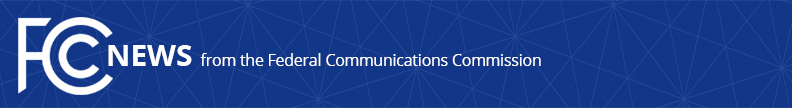 Media Contact:Anne Veigleanne.veigle@fcc.govFor Immediate ReleaseFCC LAUNCHES TUTORIALS AND HELP CENTER FORBROADBAND DATA COLLECTIONResources Will Help Service Providers Submit Data For Improved Broadband Maps WASHINGTON, May 31, 2022— In preparation for the inaugural Broadband Data Collection (BDC) filing window opening on June 30, 2022, the FCC today announced the launch of an online help center and other new resources to assist internet service providers and other filers of verified broadband availability data prepare their submissions when the filing window opens.  The tutorials and other help center tools are featured among other resources on the BDC webpage: www.fcc.gov/BroadbandData“These new filer resources help pave the way for the FCC to begin accepting more precise and accurate availability data through the Broadband Data Collection,” said Jean Kiddoo, Chair of the FCC’s Broadband Data Task Force.  “Our new help center and support materials will help service providers and other filers of broadband availability data navigate the new filing requirements ahead of the opening of the filing window and will ensure that filers can hit the ground running on June 30th.” The new video tutorials explain the information and supporting data that filers of biannual fixed and mobile broadband availability data must submit in the new BDC system.  The help center also includes technical information on how to prepare availability data and subscription data for filing in the BDC, and an option for requesting additional support.  All facilities-based providers of fixed and mobile broadband internet access service must submit broadband availability data through the Broadband Data Collection no later than September 1, 2022.  The initial collection will gather broadband availability and subscription data as of June 30th.  Filers are encouraged to review the technical assistance resources in advance of the opening of the filing window and direct any questions to the BDC Help Center.  The help center will continue to provide more resources in the future, including additional tutorials and other resources to assist state, local and Tribal governments, consumers, and other entities participate in the BDC challenge and crowdsourcing processes.  For information on the Broadband Data Collection, please visit the BDC website: www.fcc.gov/BroadbandData ###
Media Relations: (202) 418-0500 / ASL: (844) 432-2275 / Twitter: @FCC / www.fcc.gov This is an unofficial announcement of Commission action.  Release of the full text of a Commission order constitutes official action.  See MCI v. FCC, 515 F.2d 385 (D.C. Cir. 1974).